МАКЕТКОМПЛЕКТА ОЦЕНОЧНЫХ СРЕДСТВ ДЛЯ ОЦЕНКИ ПРОФЕССИОНАЛЬНОЙ КВАЛИФИКАЦИИ«ОРГАНИЗАТОР СТРОИТЕЛЬНОГО ПРОИЗВОДСТВА»5 уровень квалификацииМОСКВА 2016СОСТАВ КОМПЛЕКТА1. ПАСПОРТ КОМПЛЕКТА ОЦЕНОЧНЫХ СРЕДСТВ1.1. Область примененияКомплект оценочных средств предназначен для оценки квалификации  «Организатор строительного производства»Профессиональный стандарт «Организатор строительного производства»(утвержден приказом Министерства труда и социальной защиты Российской Федерации от «21» ноября . № 930н)Уровень квалификации - 51.2. Инструменты оценки для теоретического этапа  экзаменаОбщая информация по структуре комплекта оценочных средств:Количество заданий с выбором ответа: 117Количество заданий с открытым ответом: 0Количество заданий на установление соответствия: 0 Количество заданий на установление последовательности:0Время выполнения теоретического этапа экзамена:  2 часа1.3. Инструменты для практического этапа экзамена1.4. Материально-техническое обеспечение оценочных мероприятийКомпьютерный класс, сеть «Интернет».2. ОЦЕНОЧНЫЕ СРЕДСТВА ДЛЯ ПРОФЕССИОНАЛЬНОГО ЭКЗАМЕНА2.1 Оценочные средства для теоретического этапа профессионального экзаменаЗадания с выбором 1 правильного ответаКлюч к тестуПравила обработки результатов и принятия решения о допуске (отказе в допуске) к практическому этапу экзамена:Решение о допуске к сдаче практической части принимается на основании определения итогового балла, который должен составлять не менее 117 из 117 максимально возможных.2.2. Оценочные средства для практического этапа профессионального экзамена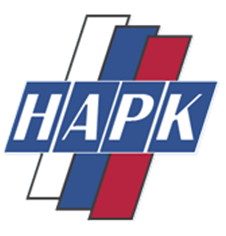 1Паспорт комплекта оценочных средств21.1.Область применения21.2.Инструменты оценки для теоретического этапа экзамена31.3.Инструменты для практического этапа экзамена41.4.Материально-техническое обеспечение оценочных 
мероприятий42Оценочные средства для профессионального экзамена52.1.Оценочные средства для теоретического этапа 
профессионального экзамена52.2.Оценочные средства для практического этапа 
профессионального экзамена22Предмет оценкиКритерии оценки № № задания1.Подготовка к производству строительных работ на объекте капитального строительства (код В/01.5)1.Подготовка к производству строительных работ на объекте капитального строительства (код В/01.5)1.Подготовка к производству строительных работ на объекте капитального строительства (код В/01.5)1.1.Требования нормативных технических документов к организации производства строительных работ на объекте капитального строительства. 1 – правильный;0 - неправельный1-201.2.Технология производства строительных работ.1 – правильный;0 - неправильный21-322. Материально-техническое обеспечение производства строительных работ на объекте капитального строительства (код В/02.5)2. Материально-техническое обеспечение производства строительных работ на объекте капитального строительства (код В/02.5)2. Материально-техническое обеспечение производства строительных работ на объекте капитального строительства (код В/02.5)2.1. Контроль качества и объема (количества) материально технических ресурсов.1 – правильный;0 - неправильный33-382.2. Правила транспортировки, складирования и хранения различных видов материально-технических ресурсов1 – правильный;0 - неправильный39-463. Оперативное управление строительными работами на объекте капитального строительства (код В/03.5)3. Оперативное управление строительными работами на объекте капитального строительства (код В/03.5)3. Оперативное управление строительными работами на объекте капитального строительства (код В/03.5)3.1. Оперативное планирование и контроль выполнения производства строительных работ и производственных заданий на объекте капитального строительства.1 – правильный;0 - неправильный47-703.2. Осуществлять документальное сопровождение производства строительных работ (журналы производства работ, табели учета рабочего времени, акты выполненных работ).1 – правильный;0 - неправильный71-754. Контроль качества производства строительных работ на объекте капитального строительства (код В/04.5)4. Контроль качества производства строительных работ на объекте капитального строительства (код В/04.5)4. Контроль качества производства строительных работ на объекте капитального строительства (код В/04.5)4.1. Осуществлять контроль соблюдения технологических режимов, установленных технологическими картами и регламентами1 – правильный;0 –неправильный76- 1005.  Обеспечение соблюдения на строительстве объекта капитального строительства правил и норм по охране труда, требований пожарной безопасности и охраны окружающей среды (код  В/07.5)5.  Обеспечение соблюдения на строительстве объекта капитального строительства правил и норм по охране труда, требований пожарной безопасности и охраны окружающей среды (код  В/07.5)5.  Обеспечение соблюдения на строительстве объекта капитального строительства правил и норм по охране труда, требований пожарной безопасности и охраны окружающей среды (код  В/07.5)5.1. Требования нормативных документов в области охраны труда, пожарной безопасности и охраны окружающей среды.1 – правильный;0 - неправильный101-1106. Руководство работниками  на строительстве объекта капитального строительства (код В/08.5)6. Руководство работниками  на строительстве объекта капитального строительства (код В/08.5)6. Руководство работниками  на строительстве объекта капитального строительства (код В/08.5)6.1. Определение потребности в трудовых ресурсах при производстве однотипных работ1 – правильный;0 - неправильный111-117Предмет оценкиКритерии оценки Тип и количество заданий12Трудовая функция.Оперативное управление производством однотипных строительных работ.Трудовое действие. Ведения исполнительной и учетной документации при производстве общестроительных  работСоответствие требованиям к составу и порядку ведения исполнительной документации при строительстве, реконструкции, капитальном ремонте объектов капитального строительства и требования предъявляемые к актам освидетельствования работ, конструкций, участков сетей инженерно-технического обеспечения РД-11-02-2006.Практическое задание  № 1   Трудовая функция.Контроль качества производства однотипных строительных работТрудовые действия Операционный контроль отдельных строительных процессов и (или) производственных операций Соответствие требованиям схемам операционного контроля качества строительных, ремонтно-строительных и монтажных работ.Практическое задание   №21.Подготовка к производству строительных работ на объекте капитального строительства (код В/01.5)1.Подготовка к производству строительных работ на объекте капитального строительства (код В/01.5)1.Подготовка к производству строительных работ на объекте капитального строительства (код В/01.5)1.1.Требования нормативных технических документов к организации производства строительных работ на объекте капитального строительства.1.1.Требования нормативных технических документов к организации производства строительных работ на объекте капитального строительства.1.1.Требования нормативных технических документов к организации производства строительных работ на объекте капитального строительства.1Каким нормативным документом определяются зоны действия опасных и вредных производственных факторов, связанные с технологией и условиями производства работ при использовании грузоподъемных машин?1. согласно СНиП 12-03-2001 «Безопасность труда в строительстве»;                                2. СП 48.13330.2011 «Организация строительства»;                                   3. СП 56.13330.2011 «Производственные здания».2Каким выражением определяется грузоподъемность крана (Q) ?1. Q ≥ Ргр. + Ргр.пр. + Рн.м.пр. + Рк.у;                                                  2. Q <Ргр. + Ргр.пр. + Рн.м.пр. + Рк.у;                                                     3. Q ≥ Ргр. + Ргр.пр. + Рн.м.пр.3На основании какого документа осуществляется приемка разбивочной геодезической основы у заказчика-застройщика?1. акта приемки;                                       2. акта осмотра;                                    3. акта передачи.4Какие виды водопонижения используются для защиты котлованов и траншей от подземных вод?1. скважинный водозабор и устройство вертикальной планировки;2.  открытый водоотлив;
3. скважинный водозабор, дренажи, лучевой водозабор и открытый водоотлив.
5Какими могут быть дренажи строительного назначения? 1. линейными, смешанными;                                             2. горизонтальными, пластовыми;                                          3. смешанными;                                        4. линейными, пластовыми.6Какова величина отклонения отметок дна выемок в местах устройства фундаментов и укладки конструкций при окончательной разработке?1.  ±;                                                  2.  ±;                                                 3.  ±;7На каком расстоянии от подземных стальных трубопроводов с внутренним давлением не более 2 МПа. допускается погружение свай сечением 40х40 см.?1. .;                                                      2. менее .;                                        3. более .8Какое решение должен принять исполнитель при обнаружении в сваях поперечных и наклонных трещин шириной раскрытия более .1. сваи должны быть демонтированы и заменены новыми;                                             2. сваи должны быть усилены стальными обоймами;                       3. сваи должны быть усилены железобетонной обоймой с толщиной стенок не менее . или заменены дублерами.                                             9Допускается ли правка деформированных металлических конструкций?1. не допускается;                              2. допускается только по согласованию с автором проекта;          3. допускается холодная правка или правка с предварительным нагревом.               10Кем должно приниматься решение об исправлении, усилении поврежденных металлических конструкций или замене их новыми?1. авторами чертежей марки металлические конструкции;        2. технадзором заказчика-застройщика;                                            3. руководителем генподрядной организации.11Каким документом должна сопровождаться каждая партия болтов, гаек и шайб для монтажных соединений стальных конструкций? 1. сертификатом качества;2. паспортом;                                          3. накладной.12Укажите верный нормативный документ для «Несущих и ограждающих конструкций»?1. СП 70.13330.2012;                               2. СП 45.13330.2012;                             3. СНиП 3.03.01-87.13Можно ли разравнивать или перераспределять слой бетонной смеси вибраторами?1. запрещается;2. допускается; 3. допускается при снижении частоты и амплитуды вибраций.14Какова величина заглубления вибратора в ранее уложенный слой бетонной смеси?1. 5-.;                                               2. 10-.;                                            3. 15-.15Соответствие каким требованиям устанавливают при операционном контроле качества бетонной смеси?1. соответствие условиям договора, технологического регламента, проводят испытания по определению нормируемых технологических показателей качества бетонных смесей;                    2. соответствие режимов бетонирования конструкций и условий твердения бетона предусмотренных в проекте производства работ и технологическом регламенте;             3. соответствие фактических показателей качества бетона конструкций всем нормируемым проектным показателям качества бетона.16Соответствие каким требованиям устанавливают при приемочном контроле качества бетонной смеси?1. соответствие условиям договора,   технологического регламента,  проводят испытания по определению нормируемых технологических показателей качества бетонных смесей;                      2. соответствие режимов бетонирования конструкций и условий твердения бетона предусмотренным в проект производства работ и технологическом регламенте;             3. соответствие фактических показателей качества бетона конструкций всем нормируемым проектным показателям качества бетона.17На соответствие каким параметрам контролируются изготовленные железобетонные конструкции?1. геометрических параметров, отклонения из плоскости;                           2.  качество применяемых материалов и соблюдение технологии изготовления конструкций;3. геометрических параметров, качества поверхности, свойств бетона проектным требованиям.18При каких условиях допускается возведение каменных конструкций вышележащего этажа?1. при укладке перекрытий возведенного этажа, анкеровке  и замоноличивании швов между плитами перекрытий;                              2. при укладке   перекрытий возведенного этажа, анкеровке;                                                   3. при укладке   перекрытий возведенного этажа,  замоноличивании швов между плитами перекрытий. 19При устройстве карнизов свес каждого ряда кирпичной кладки должен составлять не более….1. 1/3 длины кирпича;                       2. 1/2 длины кирпича;                           3. 1/4 длины кирпича.20Какая допускается высота возведения здания из кирпича в зимний период способом замораживания?1. допускается более .;                                    2. более  4 этажей; 3. не выше 3 этажей, не выше .;                             4. не выше ., не выше 4 этажей.1.2.Технология производства строительных работ.1.2.Технология производства строительных работ.1.2.Технология производства строительных работ.21Какие работы ведутся одновременно с установкой фундаментов?1. ручная доработка грунта и подсыпка песчаной постели;   2. разбивка геодезической сети на местности;                                  3. отвод поверхностных и грунтовых вод.22Какие работы необходимо выполнить до начала монтажа сборных ленточных фундаментов?1. установка маячных блоков;             2. устройство обноски с закрепленными на ней осями; 3. установка угловых фундаментных блоков.23Укажите верные методы строительства объектов:1.последовательный, параллельный,  поточный;2. последовательный, параллельный ритмичный;3. ритмичный, неритмичный, разноритмичный.24Сколько бригад может работать на одной захватке одновременно?1. не более 3;2. не более 2;3. одна.	25Каково предельное отклонение отметок спланированной поверхности от проектных, в нескальных грунтах?1. не должны превышать ±;                              2. не должны превышать ±;                             3.  не должны превышать ±;                26На какой срок выдается наряд-допуск на выполнение работ в зонах действия опасных производственных факторов.1. на десять рабочих дней;              2. на один месяц;                             3. на срок, необходимый для выполнения заданного объема работ.27Что входит в схемы операционного контроля?1. последовательность операций, инструментальные средства контроля и технические требования;2. требования к качеству   и количеству применяемых материалов, указания по производству работ; 3. состав операций, средства контроля, требования к качеству   материалов, указания по производству работ.28Укажите правильный порядок возведения ограждающих каменных конструкций?1.выкладываются верстовые ряды, затем забутка;                         2. выкладываются верстовые ряды параллельно с забуткой;  3. выкладывается забутка, затем верстовые ряды. 29На каком расстоянии допускается применение подмыва для облегчения погружения свай на участках, удаленных от существующих зданий и сооружений?1. на расстоянии .                                               2. на расстоянии 15-.                                                   3. на расстоянии 10-.30Каким может быть материал используемый для дистанционных прокладок-«сухарей» при устройстве арматурного каркаса?1. металлические подкладки либо бетон той же марки, что и бетонируемая конструкция;                    2. прокладки из кирпича или щебня;                               3. из бетона той же марки, что и бетонируемая конструкция, пластмассовые изготовленные в заводских условиях.31 Перед бетонированием конструкции следует:1. установить опалубку, смонтировать арматурные каркасы, установить закладные детали;                                                      2. выполнить геодезические работы по разбивке, проверить качество арматуры и закладных деталей, установить арматурные каркасы и опалубку.32Укажите правильную последовательность выполнения работ при монтаже наружных стеновых панелей?1. установка панелей, устройство оклеечной воздухоизоляции, установка теплоизоляционного вкладыша, замоноличивание стыка;                                                     2. установка панелей, установка теплоизоляционного вкладыша, устройство оклеечной воздухоизоляции, замоноличивание стыка;                                                      3. установка панелей, установка теплоизоляционного вкладыша, замоноличивание стыка,                                                устройство оклеечной воздухоизоляции.2. Материально-техническое обеспечение производства строительных работ на объекте капитального строительства (код В/02.5)2. Материально-техническое обеспечение производства строительных работ на объекте капитального строительства (код В/02.5)2. Материально-техническое обеспечение производства строительных работ на объекте капитального строительства (код В/02.5)2.1. Контроль качества и объема (количества) материально технических ресурсов.2.1. Контроль качества и объема (количества) материально технических ресурсов.2.1. Контроль качества и объема (количества) материально технических ресурсов.33Выберите ответ правильно описывающий виды контроля качества строительства.1. входной контроль материалов и изделий, технологический контроль, геодезический контроль, лабораторный контроль;2. входной контроль, операционный контроль, приемочный контроль, контроль геодезической основы, контроль соответствия основных конструкций требованиям;3. контроль документации, контроль материалов и изделий, выборочный контроль, контроль устройства технических средств;4. входной контроль проектной документации, освидетельствование геодезической разбивочной основы, входной контроль материалов и изделий, операционный контроль строительно-монтажных работ, освидетельствование скрытых работ, освидетельствование ответственных конструкций и участков систем инженерно-технического обеспечения, испытание им опробование технических устройств.34Выберите правильный ответ для решения задачи входного контроля проектной документации.1. оценка решений и комплектности проектной документации;2. анализ проектной и рабочей документации (комплектность, соответствие размеров и геодезической основы, наличие согласований и утверждений, ссылки на нормативные документы и др.);3. проверка достоверности расчетных параметров, комплектности документации.35Выберите правильный ответ для решения задачи входного контроля материалов и изделий.1. проверка наличия сопроводительных документов поставщика;2. контрольные измерения и, при необходимости, испытания показателей материалов и изделий;3. соответствие показателей качества материалов и изделий требованиям нормативных документов.36Выберите правильный ответ определяющий состав документов устанавливающих соответствие показателей качества материалов и изделий?1. стандартам, техническим условиям (техническим свидетельствам), а также сопровождающим документам, подтверждающим качество;2. проектной и рабочей документации, прошедшей экспертизу;3. договорам подряда.37Какие меры принимаются в случае обнаружения материалов и изделий, не соответствующих требованиям?1. возврат материалов и изделий со штрафными санкциями;2. дополнительное согласование с застройщиком и проектировщиком;3. замена материалов и изделий, доведение их до требуемых показателей, согласование на применение с застройщиком и проектировщиком.38Какие функции выполняются при оценке соответствия отдельных конструкций?1. анализ актов скрытых работ и геодезической исполнительной схемы;2. проверка достоверности геодезической исполнительной схемы;3. проверка актов скрытых работ, геодезической исполнительной схемы и рассмотрение протоколов испытания конструкций, оговоренных в проектной документации (договоре).2.2. Правила транспортировки, складирования и хранения различных видов материально-технических ресурсов2.2. Правила транспортировки, складирования и хранения различных видов материально-технических ресурсов2.2. Правила транспортировки, складирования и хранения различных видов материально-технических ресурсов39Укажите правильный вариант складирования кирпича?1. кирпич в пакетах на поддонах – не более чем в один яруса, в контейнерах - в один ярус;2. без контейнеров – высотой не более .;3. кирпич в пакетах на поддонах – не более чем в два яруса, без контейнеров – высотой не более .40Укажите правильный вариант складирования фундаментных блоков и блоков стен подвалов?1. в штабель высотой не более  на подкладках и с прокладками;2. в штабель высотой не более .;   3. в штабель высотой не более .41Укажите правильный вариант складирования стеновых панелей?1. в кассеты и пирамиды;2. допускается прислонять к строящемуся зданию;3.  складируюся к штабелям из других метериалов.42Укажите правильный вариант складирования плит перекрытия?1. в штабель высотой не более  на подкладках и с прокладками;2. в штабель высотой не более  на подкладках и с прокладками;3. в штабель высотой не более  на подкладках и с прокладками.43Укажите правильный вариант складирования ригелей и колонн?1. в штабель высотой до  на подкладках и с прокладками;2. в штабель высотой до  на подкладках и с прокладками;3.  в штабель высотой до  на подкладках и с прокладками.44Укажите правильный вариант складирования труб диаметром до ?1. в штабель высотой до . на подкладках и с прокладками с концевыми упорами;2. в штабель высотой до . в седло;3. в штабель высотой до  на подкладках и с прокладками с концевыми упорами или в седло.45Какова величина проходов между штабелями (стеллажами) на складах?1. шириной не менее .;2. шириной не менее .;3. шириной не менее .46 Как должны быть устроены площадки для погрузочных и разгрузочных работ?1. спланированы и иметь уклон не более 5°;2. иметь уклон 5° без предварительной планировки;3. площадки должны иметь уклон от 5° до10°.3. Оперативное управление строительными работами на объекте капитального строительства (код В/03.5)3. Оперативное управление строительными работами на объекте капитального строительства (код В/03.5)3. Оперативное управление строительными работами на объекте капитального строительства (код В/03.5)3.1. Оперативное планирование и контроль выполнения производства строительных работ и производственных заданий на объекте капитального строительства.3.1. Оперативное планирование и контроль выполнения производства строительных работ и производственных заданий на объекте капитального строительства.3.1. Оперативное планирование и контроль выполнения производства строительных работ и производственных заданий на объекте капитального строительства.47Для каких целей создается оперативно-диспетчерское управление?1. для взаимоувязки, учета и регулирования работы строительных организаций, органов материально-технического обеспечения и транспортных организаций;2. для контроля и учета материально-технического обеспечения и выполнения строительно-монтажных работ;3. обеспечивает взаимодействие генподрядной и субподрядных строительных организаций.48Из каких частей состоит система оперативно-диспетчерского управления?1. структурной, функциональной, информационной, технической;2. функциональной, технической;3. структурной, функциональной, технической.49Укажите состав оперативной информации. 1. плановые задания по строительству, распоряжение по их корректировке, сведения о ходе выполнения работ за сутки и неделю;2. недельно-суточный план, график поставки материально-технических ресурсов;3. графики движения рабочих кадров и машин, планы суточных и недельных объемов.50На какую информацию подразделяется оперативная информация?1. периодическую и текущую информацию;2. плановую и фактическую информацию;3. информация, поступающая в течение суток и информация итоговая за сутки.51Какими документами определяется периодическая информация?1. недельно-суточными графиками, графиками обеспечения объектов материальными ресурсами;2. приказами и распоряжениями руководства, данными фактического состояния объектов;3. протоколами взаимодействия участников строительства, своднымирапортами.52Укажите временной шаг текущей информации.1. сутки (смена);2. неделя;3. декада.53Раскройте содержание текущей информации.1. необеспеченность фронтов ресурсами, нарушение сроков поставки ресурсов, отсутствие строительной техники, аварии и т.д.;2. продолжительность смены, частота и продолжительность простоев,фронта и ритма работы бригад;3. нарушения техники безопасности, отсутствие соответствующей документации.54Какая информация содержится по итогам работы подразделения за неделю?1. за каждые сутки;2. за каждую смену;3. за каждый день.55Какая информация содержится по итогам работы подразделения за сутки?1. итоги работы подразделений и субподрядных организаций, степень готовности объекта, причины отклонения сроков;2. сбои в материально-техническом обеспечении, все виды нарушений и штрафов.3. итоги работы участка и план работ на следующие сутки. 56Укажите основные требования к передаваемой информации.1. краткость, достоверность и полнота информации;2. скорость передачи,краткость и достоверность;3. полнота информации и скорость передачи.57Укажите правильный вариант, содержащий основные документы оперативного планирования строительного производства?1. квартальные и месячные планы, декадные и недельно-суточные графики;2. декадные планы и суточные графики;3. квартальные планы с помесячной разбивкой показателей объема работ и сроков их выполнения.58Укажите разработчика оперативных планов строительного производства.1 производственно-технический отдел;2. начальник участка, прораб, мастер;3. плановый отдел, главный инженер.59Какие показатели включает оперативный месячный план строительной организации?1. укрупненные показатели, планируемые по участкам старших прорабов,  отдельно по заказчикам, участкам, объектам и этапам  работ;2. объемы  строительно-монтажных  работ, этапы работ по  генподряду, потребность в материалах, изделиях  и  конструкциях, потребность  в  машинах;3. объемы работ генподрядной и субподрядных организаций;4. объемы работ генподрядной организации.60Какие показатели включает оперативный месячный план прораба?1. объемы строительно-монтажных работ в натуральном и стоимостном  выражении, сроки  выполнения, численность рабочих, фонд заработной платы, потребность в материально-технических ресурсах; 2. объем  строительно-монтажных  работ, сроки  выполнения  работ, фонд  заработной  платы;3. объем  и  сроки  выполнения  строительно-монтажных  работ,  потребность  в  материалах  и изделиях, потребность  в  машинах.61Какие показатели  включает  оперативный месячный план  участка?1.  показатели  объемов  работ  по  генподряду  с  разбивкой  по  собственным  силам  и  силам  субподрядчиков;2. объемы  и  сроки  выполнения строительно-монтажных работ, фонд  заработной  платы,  потребности  в ресурсах;3. объемы  строительно-монтажных работ, сроки их выполнения, численность  рабочих,  фонд  заработной  платы.	62Участвуют ли в разработке оперативных планов прораб и руководители подсобных производств?1. да;2. нет. 63Относится ли проект производства работ к организационно-технологической документации?1. относится;2. не относится.64По какому документу передается застройщиком (заказчиком) строительная площадка  в случае осуществления строительства на основании договора подрядчику (генподрядчику) как лицу, осуществляющему строительство? 1. по акту;2. по справке о готовности строительной площадки;3. по дополнительному письменному соглашению.   	65Какой должен быть срок выполнения входного контроля рабочей документации со стороны лица, осуществляющего строительство?1. устанавливается договором;2. десять дней;3. две рабочих недели;4. один месяц.66Какие работы выполняются на этапе подготовки объекта к строительству?1.внеплощадочные и внутриплощадочные подготовительные работы;2. внеплощадочные подготовительные работы;3. внутриплощадочные подготовительные работы.   	67Каким образом фиксируется допуск проектной и рабочей документации к производству работ при их передаче застройщиком (заказчиком) лицу, осуществляющему строительство? 1. подписью ответственного лица путем простановки штампа на каждом листе;2. подписью на титульном листе лица, осуществляющего строительство.68Из каких составляющих состоит общий производственный запас материалов, изделий и конструкций?1. текущий запас, подготовительный запас, гарантийный запас;2. основной запас, страховой запас;3. расчетный запас, страховой запас.69Укажите типы освещения строительной площадки.1. рабочее, аварийное, охранное;2. площадочное, освещение рабочих мест, освещение бытовое;3. объектное, рабочее, местное.70Каким нормативным актом устанавливается состав проекта организации строительства?1. постановление Правительства Российской Федерации от 16.02.2008 г. № 87 «О составе разделов проектной документации и требованиях к их содержанию»; 2. инструкция о порядке разработки, согласования, утверждения и составе проектной документации на строительство предприятий, зданий и сооружений. СНиП 11-01-95;3. организация строительства. СНиП 12-01-2004 (актуализированная редакция).3.2. Осуществлять документальное сопровождение производства однотипных строительных работ.3.2. Осуществлять документальное сопровождение производства однотипных строительных работ.3.2. Осуществлять документальное сопровождение производства однотипных строительных работ.71Что относится к исполнительной документации?1. проектная документация, проекты производства работ;2. общий и специальные журналы работ, журнал по технике безопасности;3. исполнительные схемы, акты скрытых работ и ответственных конструкций;4. общий журнал работ, специальные журналы работ, исполнительные схемы, акты скрытых работ и ответственных конструкций.72В каком документе отражаются требования к составу и порядку ведения исполнительной документации при строительстве?1. РД-11-03-2006;2. РД-11-02-2006;3. РД-11-05-2007;4. ГОСТ 21.101-97.73Кто ведет исполнительную документацию?1. мастер;2. инженер технадзора;3. инженер авторского надзора;4. лицо, назначенное по приказу.74Что входит в состав исполнительной документации?1. текстовый материал;2. графический материал;3. схематический материал;4. текстовый и графический материал.75На что составляется акт освидетельствования скрытых работ?.1. на все виды работ;2. только на земляные работы;3. только на железобетонные работы;4. только на особо важные и ответственные конструкции;5. на работы,  оказывающие влияние на безопасность объекта капитального строительства.4. Контроль качества производства строительных работ на объекте капитального строительства (код В/04.5)4. Контроль качества производства строительных работ на объекте капитального строительства (код В/04.5)4. Контроль качества производства строительных работ на объекте капитального строительства (код В/04.5)4.1. Осуществлять контроль соблюдения технологических режимов, установленных технологическими картами и регламентами4.1. Осуществлять контроль соблюдения технологических режимов, установленных технологическими картами и регламентами4.1. Осуществлять контроль соблюдения технологических режимов, установленных технологическими картами и регламентами76Как должна осуществляться приемка смонтированной арматуры, а также сварных стыков соединений. 1. до укладки бетонной смеси и оформляться актом освидетельствования скрытых работ;2. в процессе   укладки бетонной смеси.77Принятый способ транспортирования бетонной смеси должен:1. исключить замораживание в зимние период и прямое воздействие солнечных лучей;2. исключить расслоение и нарушение однородности;3. не допустить потерю бетонной смеси в процессе транспортировки или раствора;4. исключить попадание атмосферных осадков, расслоение и потерю цементного молока.78Каким путем должен осуществляться контроль качества укладываемой бетонной смеси проверки ее подвижности (жесткости):1.  у места приготовления - не реже трех раз в смену в условиях установившейся погоды и постоянной влажности заполнителей;2. у места укладки - не реже четырех раз в смену;3. не реже двух раз в смену у места приготовления и места укладки смеси.79При уплотнении бетонной смеси опирание вибраторов на арматуру и закладные изделия1. не допускается;2. допускается.80Какие отклонения контролируются при монтаже фундаментных блоков?1. отклонения от плоскости   блоков фундаментов по вертикали;2.отметки выравнивающего слоя песка под блоки от проектной;3. от совмещения установочных ориентиров блоков  с рисками разбивочных осей, отметки выравнивающего слоя песка под блоки.81Элементы опалубки при сборке должны?1. прочно закреплены;2. установлены в соответствии с проектом;3. плотно прилегать друг к другу;82Какие параметры проверяют при приемке выполненных работ монолитных участков в плитах перекрытия?1. наличие арматурных каркасов и правильность их установки;2. соответствие расположения монолитных участков проекту;3. фактическую прочность бетона, качество поверхности конструкций.83Кто осуществляет приемочный контроль монолитных участков в плитах перекрытия?1. работники службы качества;2. инспекция строительного надзора;3. представители технадзора заказчика, гл. инженер;4. мастер (прораб), представители технадзора заказчика.84Какова должна быть минимальная прочность бетона (в момент распалубки конструкций) монолитных участков в плитах перекрытия?1. 70 % проектной прочности;2. 75% проектной прочности;3. 80% проектной прочности.85Какой контрольно-измерительный  инструмент используется при устройстве монолитных бетонных и железобетонных фундаментов?1. уровень, теодолит, рулетка, 2. линейка металлическая, нивелир, 2-х метровая рейка;3. отвес строительный, теодолит, рулетка, нивелир, 2-х метровая рейка;86Что входит в схемы операционного контроля?1. состав операций и нормативно-технические документы;2. требования к качеству применяемых материалов, указания по производству работ, порядок и последовательность контроля; 3. состав операций,  средства контроля,  технические требования, требования к качеству применяемых материалов, указания по производству работ.87Каков должен быть минимальный шаг перестановки глубинных вибраторов? 1. полуторного радиуса их действия;  2. двойного радиуса их действия;3. одного радиуса их действия.88Каким нормативным документом определяются мероприятия по уходу за бетоном, порядок и сроки их проведения, контроль за их выполнением и сроки распалубки конструкций? 1. проект производства работ;2. проект организации строительства;3. альбом железобетонные конструкции.89Через какой промежуток времени следует начинать уход за свежеуложенным бетоном?1. сразу после окончания укладки бетонной смеси;  2.через 1 час после окончания укладки бетонной смеси;3. через 1,5 часа после окончания укладки бетонной смеси.90На какую высоту следует заложить сетку при выполнении разрыва кладки вертикальной штрабой в швы кладки штрабы?1. до .;                                                       2. до .;                                                                  3. через каждые пять рядов кладки.91Как проводится инструментальная проверка горизонтальности и отметок верха кладки?1. после окончания кладки каждого этажа;                                                           2. каждые два этажа;                                   3. одна проверка на три этажа.92Какова минимально допустимая величина глубины не заполненных раствором швов с лицевой стороны в стенах при кладке в пустошовку?1. .;2. .;3. .93После какого интервала времени должна быть осуществлена нагрузка распалубленных арок и сводов при температуре воздуха выше 100С?1. через 21 сутки;                                               2. через 18 суток;                                          3. через 12 суток;                                          4. через 7 суток.94Какова минимально допустимая величина отклонения отметок маяков относительно монтажного горизонта под установку стеновых панелей? 1.±.;     2. ± .;3. ± .95Какова минимально допустимая величина толщины слоя раствора при установке плиты перекрытий?1. .;2. .;3. .96Каково количество стадий при засыпке траншей с уложенными трубопроводами в непросадочных грунтах? 1. в две стадии;   2. в три стадии;3. в одну стадию.97Назовите цель проведения строительного контроля?1. проверка соответствия выполняемых работ проектной документации, требованиям технических регламентов;2. контроль за качеством выполняемых строительно-монтажных работ;3. проверка соответствия выполняемых работ требованиям национальных стандартов и сводов правил.98Обязано ли лицо, осуществляющее строительство, извещать органы государственного строительного надзора о возникновении аварийных ситуаций на объекте капитального строительства, и, если да, то в каких случаях?1. в каждом случае возникновения аварийных ситуаций;2. в случае, если возникновение аварийной ситуации может привести к перерыву в строительстве;3. в случае необходимости проведения срочных противоаварийных мероприятий.4. не обязано.99За выполнением каких работ должен проводиться строительный контроль?1. за выполнением работ, оказывающих влияние на безопасность объекта капитального строительства и контроль за выполнением которых не может быть проведен после выполнения других видов работ;2. за выполнением скрытых работ, контроль за выполнением которых не может быть проведен после выполнения других видов работ;3. за выполнением работ, контроль   которых устанавливается требованиями национальных стандартов и сводов правил.100Назовите документ, который должен быть составлен по результатам проведения контроля за безопасностью строительных конструкций, если устранение выявленных 
в процессе проведения строительного контроля недостатков невозможно без разборки или повреждения других строительных конструкций.1. акт освидетельствования ответственных конструкций;2. акт испытания строительных конструкций, оказывающих влияние на безопасность объекта капитального строительства;3. акт приемки ответственных конструкций.5. Обеспечение соблюдения на строительстве объекта капитального строительства правил и норм по охране труда, требований пожарной безопасности и охраны окружающей среды (код  В/07.5)5. Обеспечение соблюдения на строительстве объекта капитального строительства правил и норм по охране труда, требований пожарной безопасности и охраны окружающей среды (код  В/07.5)5. Обеспечение соблюдения на строительстве объекта капитального строительства правил и норм по охране труда, требований пожарной безопасности и охраны окружающей среды (код  В/07.5)5.1. Требования нормативных документов в области охраны труда, пожарной безопасности и охраны окружающей среды.5.1. Требования нормативных документов в области охраны труда, пожарной безопасности и охраны окружающей среды.5.1. Требования нормативных документов в области охраны труда, пожарной безопасности и охраны окружающей среды.101К зонам постоянно действующих опасных производственных факторов относятся….1. места вблизи строительной площадки;2. места вблизи работающих грузоподъемных строительных машин и механизмов , места, где возможно превышение предельно допустимых концентраций вредных веществ в воздухе рабочей зоны;                                                        3. места вблизи от неизолированных токоведущих частей электроустановок, места вблизи от не ограждённых перепадов по высоте  и более, места, где возможно превышение предельно допустимых концентраций вредных веществ. 102К зонам потенциально опасных производственных факторов следует относить:1. места вблизи от неизолированных токоведущих частей электроустановок, места вблизи от не ограждённых перепадов по высоте  и более;2. места, где возможно превышение предельно допустимых концентраций вредных веществ                                                             3. участки территории вблизи строящегося здания, этажи (ярусы) зданий и сооружений в одной захватке, зоны перемещения машин.103Что должно быть установлено на границах зон постоянно действующих опасных производственных факторов?1. защитные ограждения;                                  2. сигнальные ограждения;                                3. знаки безопасности.104Какие меры должны принять работники при обнаружении нарушений норм и правил охраны труда?1. принять меры к их устранению собственными силами,  в случае невозможности этого прекратить работы; 2. прекратить работы и информировать должностное лицо;3. принять меры по устранению норм и правил,  в случае невозможности этого прекратить работы и информировать должностное лицо.105Какими средствами должны быть обеспечены участки работ и рабочие места?1. необходимыми средствами   индивидуальной защиты;2. необходимыми средствами коллективной защиты, первичными средствами пожаротушения;3. средствами связи и сигнализации;4. необходимыми средствами коллективной и индивидуальной защиты, первичными средствами пожаротушения, средствами связи и сигнализации.106В соответствии с какими требованиями должны укладываться материалы, изделия, конструкции и оборудование при складировании на строительной площадке и рабочих местах. 1. СНиП 12-03-2001;2. СНиП 12-04-2002;3. СНиП 3-01-87.107Каков порядок применения съемных грузозахватных приспособлений и тары, не прошедших технического осмотра?1. не должны находиться в местах производства работ;2. могут храниться  на месте производства работ;3. могут использоваться при производстве работ.108Каким документом определяется порядок действия людей на пожаре?1. СНиП 21-01-97* "Пожарная безопасность зданий и сооружений";2. Устав пожарной охраны;3. Правила пожарной безопасности в РФ;4. ГОСТ 12.1.004-91* "Пожарная безопасность. Общие требования".109 Каким нормативным документом регламентируются требования к охране окружающей среды при проектировании и строительстве?1. Закон Российской Федерации «Об экологической экспертизе»;2. Закон Российской Федерации «Об охране окружающей среды»;3. Закон Российской Федерации «Об особо охраняемых природных территориях»;4. Земельный кодекс Российской Федерации.110Допускается ли ввод объекта в эксплуатацию при невыполнении мероприятий по охране окружающей среды?1.  нет;2. да;3. допускается ввод в эксплуатацию при наличии гарантийного письма о выполнении мероприятий.6. Руководство работниками на строительстве объекта капитального строительства (код В/08.5)6. Руководство работниками на строительстве объекта капитального строительства (код В/08.5)6. Руководство работниками на строительстве объекта капитального строительства (код В/08.5)6.1. Определение потребности в трудовых ресурсах при производстве однотипных работ6.1. Определение потребности в трудовых ресурсах при производстве однотипных работ6.1. Определение потребности в трудовых ресурсах при производстве однотипных работ111Что определяют при расчете состава бригады?1.количественный состав бригады по профессиям и разрядам рабочих, рациональное совмещение профессий;2.  продолжительность выполнения работ выполняемых ведущей машиной,  численный состав звеньев и бригады, профессионально-квалификационный состав бригады,  наличие и укомплектованность бытовыми и подсобными помещениями;3. комплекс работ, трудоемкость, калькуляцию затрат труда, продолжительность выполнения работ выполняемых ведущей машиной,  численный состав звеньев и бригады, квалификационный состав бригады.112Какие положения следует соблюдать при расчете составов бригад?1. определение численного  состава специалистов, бригады не должны сниматься с объекта до полного завершения соответствующих видов работ;2. учитываться квалификационные требования к рабочим с учетом выработки (с учетом роста производительности труда) рабочих каждой профессии;3. численный состав бригад, должен быть стабильным, бригады не должны сниматься с объекта до полного завершения соответствующих видов работ, выработка рабочих каждой профессии должна быть задана и оставаться неизменной на плановый период работы.113По функциональному назначению мобильные здания подразделяются на…..1. бытовые, производственные, столовые;2.складские, бытовые, вспомогательные;3. производственные, складские, вспомогательные.114На основании чего проводят отдельно по каждой номенклатуре расчет вместимости зданий?1. от общего числа работающих; 2. системы нормативных показателей обслуживания;  3. на базе графика движения рабочей силы, системы нормативных показателей обслуживания.115Как определяется потребность в материалах и оборудовании?1. по спецификациям проектно-сметной документации;  2.на основе установленных норм расхода материальных ресурсов;3. по сметным нормам и на основе установленных норм расхода материальных ресурсов.116Каким путем проводится приемка материальных ресурсов?1. путем визуального осмотра и инструментальной проверки;2. путем приемки на склад с последующим оформлением учетной документации в установленном порядке;3. путем проверки количества, комплектности и качества продукции.117Каков наиболее рациональный способ доставки материалов и изделий в зону рабочего места?1. грузоподъемными механизмами;2. с использованием средств малой механизации;3. контейнерный способ и пакетирование;№№ заданияПравильные варианты ответа, модельные ответы и (или) критерии оценкиВес задания или баллы, начисляемые за верный ответ11 – правильный; 0 - неправильный21 – правильный; 0 - неправильный31 – правильный; 0 - неправильный41 – правильный; 0 - неправильный51 – правильный; 0 - неправильный61 – правильный; 0 - неправильный71 – правильный; 0 - неправильный81 – правильный; 0 - неправильный91 – правильный; 0 - неправильный101 – правильный; 0 - неправильный111 – правильный; 0 - неправильный121 – правильный; 0 - неправильный131 – правильный; 0 - неправильный141 – правильный; 0 - неправильный151 – правильный; 0 - неправильный161 – правильный; 0 - неправильный171 – правильный; 0 - неправильный181 – правильный; 0 - неправильный19.1 – правильный; 0 - неправильный201 – правильный; 0 - неправильный211 – правильный; 0 - неправильный221 – правильный; 0 - неправильный231 – правильный; 0 - неправильный241 – правильный; 0 - неправильный251 – правильный; 0 - неправильный261 – правильный; 0 - неправильный271 – правильный; 0 - неправильный281 – правильный; 0 - неправильный291 – правильный; 0 - неправильный301 – правильный; 0 - неправильный311 – правильный; 0 - неправильный321 – правильный; 0 - неправильный331 – правильный; 0 - неправильный341 – правильный; 0 - неправильный351 – правильный; 0 - неправильный361 – правильный; 0 - неправильный371 – правильный; 0 - неправильный381 – правильный; 0 - неправильный391 – правильный; 0 - неправильный401 – правильный; 0 - неправильный411 – правильный; 0 - неправильный421 – правильный; 0 - неправильный431 – правильный; 0 - неправильный441 – правильный; 0 - неправильный451 – правильный; 0 - неправильный461 – правильный; 0 - неправильный471 – правильный; 0 - неправильный481 – правильный; 0 - неправильный491 – правильный; 0 - неправильный501 – правильный; 0 - неправильный511 – правильный; 0 - неправильный521 – правильный; 0 - неправильный531 – правильный; 0 - неправильный541 – правильный; 0 - неправильный551 – правильный; 0 - неправильный561 – правильный; 0 - неправильный571 – правильный; 0 - неправильный581 – правильный; 0 - неправильный591 – правильный; 0 - неправильный601 – правильный; 0 - неправильный611 – правильный; 0 - неправильный621 – правильный; 0 - неправильный631 – правильный; 0 - неправильный641 – правильный; 0 - неправильный651 – правильный; 0 - неправильный661 – правильный; 0 - неправильный671 – правильный; 0 - неправильный681 – правильный; 0 - неправильный691 – правильный; 0 - неправильный701 – правильный; 0 - неправильный711 – правильный; 0 - неправильный721 – правильный; 0 - неправильный731 – правильный; 0 - неправильный741 – правильный; 0 - неправильный751 – правильный; 0 - неправильный761 – правильный; 0 - неправильный771 – правильный; 0 - неправильный781 – правильный; 0 - неправильный791 – правильный; 0 - неправильный801 – правильный; 0 - неправильный811 – правильный; 0 - неправильный821 – правильный; 0 - неправильный831 – правильный; 0 - неправильный841 – правильный; 0 - неправильный851 – правильный; 0 - неправильный861 – правильный; 0 - неправильный871 – правильный; 0 - неправильный881 – правильный; 0 - неправильный891 – правильный; 0 - неправильный901 – правильный; 0 - неправильный911 – правильный; 0 - неправильный921 – правильный; 0 - неправильный931 – правильный; 0 - неправильный941 – правильный; 0 - неправильный951 – правильный; 0 - неправильный961 – правильный; 0 - неправильный971 – правильный; 0 - неправильный981 – правильный; 0 - неправильный991 – правильный; 0 - неправильный1001 – правильный; 0 - неправильный1011 – правильный; 0 - неправильный1021 – правильный; 0 - неправильный1031 – правильный; 0 - неправильный1041 – правильный; 0 - неправильный1051 – правильный; 0 - неправильный1061 – правильный; 0 - неправильный1071 – правильный; 0 - неправильный1081 – правильный; 0 - неправильный1091 – правильный; 0 - неправильный1101 – правильный; 0 - неправильный1111 – правильный; 0 - неправильный1121 – правильный; 0 - неправильный1131 – правильный; 0 - неправильный1141 – правильный; 0 - неправильный1151 – правильный; 0 - неправильный1161 – правильный; 0 - неправильный1171 – правильный; 0 - неправильныйЗАДАНИЕ 1 НА ВЫПОЛНЕНИЕ ТРУДОВЫХ ДЕЙСТВИЙ В РЕАЛЬНЫХ ИЛИ МОДЕЛЬНЫХ УСЛОВИЯХТрудовая функция: Оперативное управление производством однотипных строительных работТрудовое действие (действия): Ведение текущей и исполнительной документации по выполняемым видам однотипных строительных работ.    Типовое задание:  Заполнить общий журнал работ, журналы на отдельные виды работ, исполнительные  схемы, акты скрытых работ, акты освидетельствования ответственных конструкций.Формы документов и исходные данные приведены в Приложение № 1 Условия выполнения задания1. Место (время) выполнения задания: Учебная аудитория экзаменационного центра.2. Максимальное время выполнения задания: 2 час.3. Вы можете воспользоваться: Компьютер, принтер.  ЗАДАНИЕ 1 НА ВЫПОЛНЕНИЕ ТРУДОВЫХ ДЕЙСТВИЙ В РЕАЛЬНЫХ ИЛИ МОДЕЛЬНЫХ УСЛОВИЯХТрудовая функция: Оперативное управление производством однотипных строительных работТрудовое действие (действия): Ведение текущей и исполнительной документации по выполняемым видам однотипных строительных работ.    Типовое задание:  Заполнить общий журнал работ, журналы на отдельные виды работ, исполнительные  схемы, акты скрытых работ, акты освидетельствования ответственных конструкций.Формы документов и исходные данные приведены в Приложение № 1 Условия выполнения задания1. Место (время) выполнения задания: Учебная аудитория экзаменационного центра.2. Максимальное время выполнения задания: 2 час.3. Вы можете воспользоваться: Компьютер, принтер.  Положительное решение о соответствии квалификации соискателя положениям профессионального стандарта в части трудовой функции 3.2.3 «Оперативное управление производством однотипных строительных работ», необходимые умения «Ведение текущей и исполнительной документации по выполняемым видам однотипных строительных работ» принимается при условии выполнения 8 практических заданий из 8 возможных.Положительное решение о соответствии квалификации соискателя положениям профессионального стандарта в части трудовой функции 3.2.3 «Оперативное управление производством однотипных строительных работ», необходимые умения «Ведение текущей и исполнительной документации по выполняемым видам однотипных строительных работ» принимается при условии выполнения 8 практических заданий из 8 возможных.ЗАДАНИЕ 2 НА ВЫПОЛНЕНИЕ ТРУДОВЫХ ДЕЙСТВИЙ В РЕАЛЬНЫХ ИЛИ МОДЕЛЬНЫХ УСЛОВИЯХТрудовая функция: Контроль качества производства однотипных строительных работ. Трудовое действие (действия): Операционный контроль отдельных строительных процессов и (или) производственных операций  Типовое задание:  Заполнить таблицу операционного качества. Подобрать или разработать схему операционного контроля. Приложение № 2  Условия выполнения задания1. Место (время) выполнения задания: Учебная аудитория экзаменационного центра.2. Максимальное время выполнения задания: 2  час.3. Вы можете воспользоваться: Компьютер, принтер. Положительное решение о соответствии квалификации соискателя положениям профессионального стандарта в части трудовой функции 3.2.4.«Контроль качества производства однотипных строительных работ» трудовые действия «Операционный контроль отдельных строительных процессов и (или) производственных операций» принимается при условии выполнения 2 практических заданий из 2 возможных.